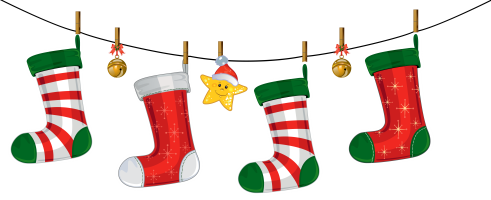 CHRISTMAS NEWSLETTER – 2019Dear Parents/Carers - Once again Christmas is nearly upon us.  Although it is a very busy time for all the children and staff, it is a magical time too and a happy event in the school yearChristmas Concerts 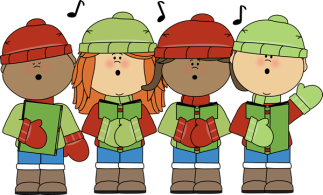 Entry to all concerts will be by ticket only. Please ensure you have returned you ticket order form. Tickets will be restricted to two per family. By issuing tickets, we hope to ensure that every parent has a seat and that the occasion is comfortable for both adults and children. Your children and their teachers spend many hours preparing for these concerts and the main concert performances are for adults only. A quiet audience will be less distracting for the children and will also give them more confidence to perform well. If you wish to bring younger siblings, please request tickets for Dress Rehearsal performances only.This year the timetable for concerts will be:Year 2			-	Tuesday 3rd December   	Dress Rehearsal	9:30am					Wednesday 4th December	Concert			9:30am				Wednesday 4th December	Concert			2:15pmYear Reception 		Monday 9th December		Dress Rehearsal	9:30am				Tuesday 10th December	Concert			9:30am				Tuesday 10th December		Concert			2:15pmYear 1	-			Wednesday 11th December	Dress Rehearsal	9:30am							Tuesday 17th December	Concert			9:30am 				Tuesday 17th December	Concert 		2:15pmDue to space restraints we ask that all prams and buggies are not brought into the school building.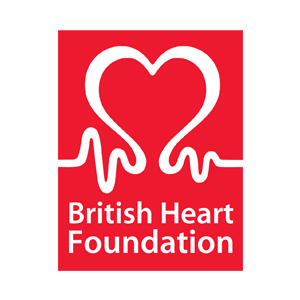 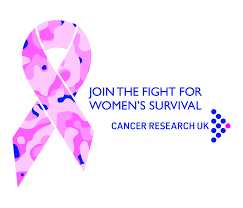 A collection will be held at the end of each concert. This year the monies raised will be donated between two charities, The British Heart Foundation and Breast Cancer Research.Christmas Jumper Day 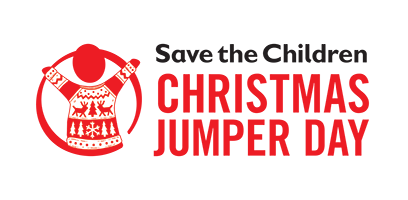 On Friday 13th December we’re inviting all pupils to take part in Christmas Jumper Day in aid of Save the Children. Everyone will be invited to wear their silliest, sparkliest or cosiest Christmas woollies and make a donation of £1, or whatever amount you can give, to help save children’s lives around the world. If your child doesn’t have a festive sweater, don’t worry – it’s easy to decorate a plain jumper with tinsel, baubles or homemade snowflakes.   School uniform is not necessary – jeans, trousers, skirts etc are fine.  As always sensible footwear & coats, no jewellery please.You can visit the event website at: www.christmasjumperday.org and learn more about Save the Children at: www.savethechildren.org.uk.Christmas Dinner – The date for the Christmas Dinner has been rearranged from Friday 13th and will now be held on Wednesday 18th December. Menu to follow.Christmas Party          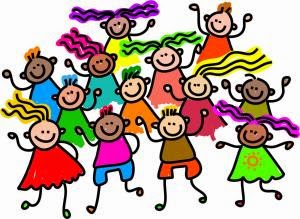 On Wednesday 18th December there will be a party in the afternoon. The children may come to school in their party clothes, with sensible footwear.  Please remember that they will be active during the school day, so they will not need to wear their best clothes (track suits are acceptable). We would be grateful if you could send in a contribution of £1 in a named sealed envelope via your child’s book bag, no later than Friday 29th November.  This is towards the cost of your child’s party food, which will be provided this year by the school.  Please note that no meat-based foods or items which contain any traces of nuts will be made available.  If your child has specific dietary requirements, please provide them with some refreshments that they can bring in on the day of the party.  May I also remind you that on this day your child will still need either a packed lunch or school dinner. School will finish at the usual time.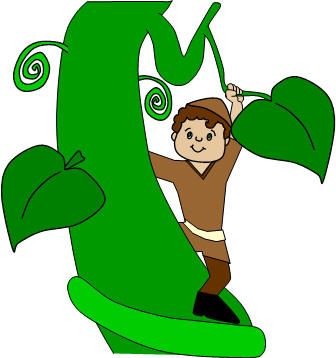 Christmas Pantomime On Friday 20th December there will be a performance of the pantomime Jack and the Beanstalk for all Infant School pupils.  Due to the high cost of this event we would appreciate if parents could make a suggested £1 minimum contribution, this will help towards the continuation of this very popular event. Please send in your contribution in a named,sealed envelope via your child’s book bag, no later than Friday 29th November.School ClubsSchool sports/activity clubs will run until week ending Friday 20th December. All clubs will recommence the week beginning 7th January 2019. School will close for the Christmas holiday on Friday 20th December at 3.15pm and re-open at 8.45am on Monday 6th January 2020.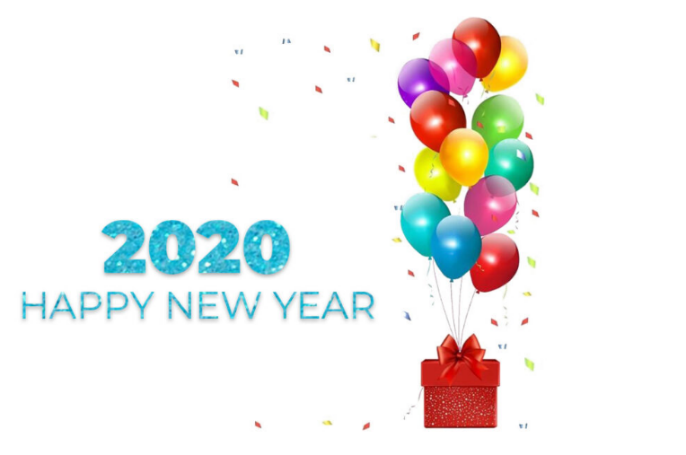 May I, on behalf of everyone at Rise Park Infant School, take this opportunity to wish you and your families a very happy Christmas and a healthy and prosperous New Year. Yours sincerely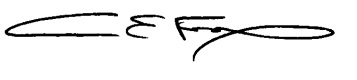 Mrs C Fox – Executive Headteacher